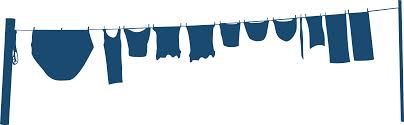 School trip kit list ❑ Towel for showering❑ Pyjamas❑ Underwear & socks❑ Swimwear❑ Warm, lightweight jumpers❑ T-shirts❑ Light, loose-fitting trousers not jeans for activities❑ One complete change of clothes to keep dry (just in case of poor weather)❑ Old trainers to wear that can get wet❑ Trainers or comfortable shoes for other activities❑ Waterproof jacket❑ Toiletries - shampoo / soap/ toothpaste etc.❑ Sunhat / woolly hat❑ Sunscreen❑ inhalers❑ Plastic water bottle❑ £1 coin for locker❑ Duvet/Sleeping bag and pillowALL OTHER MEDICATION MUST BE CLEARLY LABELLED WITH NAME, DOSAGE AND TIME REQUIRED IN A SEALABLE PLASTIC BAG AND HANDED IN TO YOUR HEAD OF HOUSE ON THE DAY OF DEPARTUREOptional extras❑ £10 maximum for sweets / souvenirs❑ Small rucksackNO ELECTRONIC DEVICES INCLUDING MOBILE PHONES.  Pay phones are available and Heads of House have a phone to contact home where required. 